 	POZIV ZA DOSTAVU PONUDE	Sukladno članku 15. Zakona o javnoj nabavi („Narodne novine“ broj 120/16 i 114/22 - dalje u tekstu: Zakon) za nabavu robe i usluga te provedbu projektnih natječaja procijenjene vrijednosti manje od 26.540,00 EUR odnosno za nabavu radova procijenjene vrijednosti manje od 66.360,00 EUR Naručitelj nije obvezan provoditi postupke javne nabave propisane Zakonom.Ovaj postupak provodi se temeljem Pravilnika o provedbi postupaka jednostavne nabave robe, radova i usluga KLASA: 080-02/17-01/1, URBROJ: 2142-02-02/1-17-23 od 24. svibnja 2017. godine i KLASA: 080-02/17-01/1, URBROJ: 2142-02-02/1-17-34 od 12. rujna 2017. godine. Sukladno članku 8. stavku 1. Pravilnika, poziv na dostavu ponuda objavljen je na internetskim stranicama Općine Punat.PODACI O NARUČITELJU	OPĆINA PUNATNOVI PUT 251521 PUNATOIB 59398328383Tel: 051/854-140web: www.punat.hr Kontakt:e-mail: anamarija.rimay@punat.hr tel: 051/855-689OPIS   PREDMETA   NABAVE	Predmet nabave je usluga pružanje građevinskih tehničko poslovnih usluga u 2023. godini.PROCIJENJENA VRIJEDNOST    NABAVE	2.655,00 EUR (bez PDV-a).CPV: 71520000-9 Usluge građevinskog nadzora.KRITERIJ ZA ODABIR PONUDE	S obzirom da poziv sadrži pružanje različitih građevinskih tehničko poslovnih usluga, cijena ponude utvrdit će se aritmetičkom sredinom ponuđenih cijena. Tehničko poslovne usluge i uputa za utvrđivanje aritmetičke sredine ponuđenih cijena su navedene u ponudbenom listu. Ponuditelj je obvezan ponuditi pružanje svih građevinskih tehničko poslovnih usluga.Najpovoljnija ponuda je ona koja ostvari ukupno najveći broj bodova sukladno kriterijima u nastavku:1. Najniža aritmetička sredina cijene ponuđenih usluga (maksimalno 70 od ukupno 100 bodova)           2. Specifično iskustvo ključnog stručnjaka - broj izvršenih građevinskih tehničko poslovnih usluga u kojima je u stručnjak sudjelovao (maksimalno 15 od ukupno 100 bodova)U svrhu dokazivanja iskustva ključnog stručnjaka prema postavljenom kriteriju za odabir najpovoljnije ponude, Ponuditelj prilaže životopis ključnog stručnjaka iz kojeg mora biti vidljiv kriterij koji se boduje.          3. Rok odaziva na postavljeni zahtjev – rok odaziva (izlaska na teren) od dana zaprimanja zahtjeva za izvršavanje usluge (maksimalno 15 od ukupno 100 bodova)	U slučaju da dva ili više ponuditelja imaju jednaki broj ukupno ostvarenih bodova odabrat će se ponuda sa najnižom ponuđenom cijenom usluge.UVJETI   NABAVE	NAČIN IZVRŠENJA:Tehničko poslovne usluge odnose se na usluge izrade tehničke dokumentacije u komunalnim poslovima i graditeljstvu za održavanje, adaptaciju, rekonstrukciju ili građenje za pojedine građevinske radove te pružanje usluga vršenja ovlaštenog stručnog građevinskog nadzora sa izradom primopredajnog zapisnika, potpisivanjem građevinskog dnevnika i građevinske knjige za izvedene građevinske radove. Pozivom nije obuhvaćena izrada idejnih, glavnih i izvedbenih projekata za zahvate za koje je temeljem Zakona o gradnji („Narodne novine“ broj 153/13, 20/17, 39/19 i 125/19) potrebno ishođenje akata ili za koje je temeljem Pravilnika o jednostavnim i drugim građevinama i radovima („Narodne novine“ broj 112/17, 34/18, 36/19, 98/19, 31/20 i 74/22) potrebna izrada glavnih projekata.  PLANIRANI ROK IZVRŠENJA USLUGE: 1 godina od dana sklapanja ugovora. Predmet nabave izvršavat će se kroz 2023. godine od mjeseca siječnja do mjeseca prosinca te će se ugovor o pružanju građevinskih tehničko poslovnih usluga u 2023. godini sklopiti u mjesecu siječnju 2023. godine. MJESTO VRŠENJA USLUGE:Područje Općine Punat. Odabrani izvršitelj će usluge obavljati na navedenom mjestu, a ukoliko je njegovo sjedište izvan mjesta, usluge može obavljati i/ili iz mjesta svog sjedišta, u mjeri u kojoj to priroda usluga dopušta.CIJENA PONUDE:U eurima (bez PDV-a) sadrži sve troškove i popuste te je ista nepromjenjiva.ROK, UVJETI I NAČIN PLAĆANJA:Plaćanje se vrši bez predujma, transakcijski, kompenzacijom ili cesijom po izvršenju usluge, prema ispostavljenom e-računu u roku od 30 dana od dana zaprimanja e-računa.JAMSTVO ZA UREDNO IZVRŠENJE UGOVORA:Prilikom sklapanja Ugovora, odabrani ponuditelj obvezan je dostaviti jamstvo za uredno izvršavanje ugovornih obaveza u iznosu od najmanje 1.000,00 EUR (s PDV-om) u obliku bjanko zadužnice ispunjenje u skladu s Pravilnikom o obliku i sadržaju bjanko zadužnice („Narodne novine“ broj 115/12, 82/17 i 154/22) i ovjerenu od strane javnog bilježnika.SKLAPANJE UGOVORA:Ugovor u pisanom obliku Naručitelj će s odabranim ponuditeljem sklopiti u mjesecu siječnju 2023. godine i to po dostavi Odluke o odabiru. Ukoliko ponuditelj ne pristupi sklapanju ugovora u predviđenom roku, smatrat će se da je odustao od sklapanja ugovora te će se na sklapanje ugovora pozvati sljedeći rangirani ponuditelj ukoliko Naručitelj ima osigurana sredstva. Odabrani ponuditelj se obvezuje započeti s izvršenjem usluge odmah po sklapanju ugovora.KRITERIJI  ZA  KVALITATIVNI  ODABIR  GOSPODARSKOG  SUBJEKTA	Sposobnost za obavljanje profesionalne djelatnostiDokaz o upisu gospodarskog subjekta u sudski, obrtni, strukovni ili drugi odgovarajući registar u državi njegova poslovnog nastana.Ako se u državi poslovnog nastana ponuditelja, odnosno državi čiji je osoba državljanin, ne izdaju gore navedeni dokumenti ili ako ne obuhvaćaju sve okolnosti, oni mogu biti zamijenjeni izjavom pod prisegom ili, ako izjava pod prisegom prema pravu dotične države ne postoji, izjavom davatelja s ovjerenim potpisom kod nadležne sudske ili upravne vlasti, javnog bilježnika, ili strukovnog ili trgovinskog tijela u državi poslovnog nastana ponuditelja, odnosno državi čiji je osoba državljanin.Traženi dokument dostavlja se u neovjerenoj preslici. Neovjerenom preslikom smatra se i neovjereni ispis elektroničke isprave. Izvod ili dokument ne smije biti stariji od šest mjeseci računajući od dana objave poziva za dostavu ponuda.Potvrda Porezne upraveJavni naručitelj isključit će ponuditelja iz postupka nabave ako utvrdi da nije ispunio obveze plaćanja dospjelih poreznih obveza i obveza za mirovinsko i zdravstveno osiguranje.Ponuditelj je obvezan dostaviti potvrdu Porezne uprave ili drugog nadležnog tijela u državi poslovnog nastana kojom se dokazuje da ne postoje osnove za isključenje, koja ne smije biti starija od tri mjeseca računajući od dana objave poziva za dostavu ponuda.UVJETI  TEHNIČKE  I  STRUČNE  SPOSOBNOSTI  I  NJIHOVE  MINIMALNE  RAZINE      Propisanim uvjetima tehničke i stručne sposobnosti Naručitelj osigurava da gospodarski subjekt ima potrebne ljudske i tehničke resurse te iskustvo potrebno za izvršenje usluge na odgovarajućoj razini kvalitete i razini  iskustva.7.1. Podaci o iskustvu ključnog stručnjaka     Za dokazivanje tražene sposobnosti stručnjaka, Ponuditelj u ponudi dostavlja životopis ključnog stručnjaka kojim stručnjak dokazuje specifično stručno iskustvo, sukladno točki 4.2. ovog Poziva.PROVEDBA POSTUPKA  JEDNOSTAVNE NABAVE	SADRŽAJ PONUDE:Popunjeni, potpisani i pečatirani ponudbeni list (Prilog 1.),Traženi dokazi (točka 6. i 7 ovog Poziva).      Ponuda se izrađuje na način da čini cjelinu. Ako zbog opsega ili drugih objektivnih okolnosti ponuda ne može biti izrađena na način da čini cjelinu, ona se izrađuje u dva ili više dijelova.      Ponuda se uvezuje na način da se onemogući naknadno vađenje ili umetanje listova (npr. jamstvenikom – vrpcom čija su oba kraja na posljednjoj strani pričvršćena naljepnicom preko koje je otisnut pečat ponuditelja na način da isti obuhvaća dio posljednje strane ponude i dio pričvršćene naljepnice).     Ako je ponuda izrađena u dva ili više dijelova, svaki dio se uvezuje na način da se onemogući naknadno vađenje ili umetanje listova.     Ponuditelj samostalno određuje način dostave ponude i sam snosi rizik eventualnog gubitka odnosno nepravovremene dostave ponude.      Ispravci u Ponudi moraju biti izrađeni na način da su vidljivi ili dokazivi. Ispravci moraju uz navod datuma ispravka biti potvrđeni potpisom ponuditelja.     Do isteka roka za dostavu ponuda ponuditelj može dostaviti izmjenu i/ili dopunu ponude, koja se dostavlja na isti način kao i osnovna ponuda s naznakom da se radi o izmjeni i/ili dopuni ponude.     Ponuda koja ne udovoljava svim traženim uvjetima i zahtjevima Naručitelja iz ovog Poziva neće biti valjana i kao takva će se odbiti.     Sve ponude koje Naručitelj primi nakon isteka roka za podnošenje ponuda označit će se kao zakašnjelo pristigle i biti će neotvorene vraćene ponuditelju.       Odluka o odabiru ponude ili poništenju dostavlja se bez odgode svakom ponuditelju putem elektroničke pošte (e-mailom), objavom na internetskim stranicama, putem poštanskih usluga ili na drugi dokaziv način.        Na odluku o odabiru ili poništenju postupka nije dopuštena žalba.        Naručitelj zadržava pravo ne odabrati niti jednu ponudu.9. POSEBNI I OSTALI UVJETI ZA IZVRŠENJE UGOVORA	        Opći uvjeti ugovora temelje se na odredbama ovog Poziva i Zakonu o obveznim odnosima i ostalim pozitivnim zakonskim propisima Republike Hrvatske.Prilozi:1. Ponudbeni list                                                                                                      VODITELJ OVLAŠTENIH       		PREDSTAVNIKA NARUČITELJA	 Nataša Kleković, dipl. iur.Prilog 1.	 	PONUDBENI  LIST	Broj ponude: 		Datum ponude:  	NARUČITELJ:	OPĆINA PUNAT, Novi put 2, 51521 Punat, OIB: 59398328383Podaci o ponuditeljuKriteriji ekonomske ponude:1. Cijena građevinskih tehničko poslovnih usluga:2. Broj izvršenih građevinskih tehničko poslovnih usluga u kojima je u stručnjak sudjelovao  3. Rok odaziva na postavljeni zahtjev   Rok valjanosti ponude: 30 (trideset) dana od dana isteka roka za dostavu ponuda.                                                                                            ZA PONUDITELJA                                                           M.P.	       	                                                                                                (ime, prezime, funkcija i potpis ovlaštene osobe)Dodatak I Ponudbenom listu1PODACI O ČLANOVIMA ZAJEDNICE PONUDITELJA(priložiti samo u slučaju zajedničke ponude)                                                                                         ZA ČLANA ZAJEDNICE PONUDITELJA                                                                 M.P.	 	                                                                                            (ime, prezime, funkcija i potpis ovlaštene osobe)1 Ponudi se može priložiti više obrazaca, ovisno o broju članova zajednice ponuditelja. Ovaj obrazac je potrebno popuniti za svakog člana zajednice ponuditelja.2 Ili nacionalni identifikacijski broj prema zemlji sjedišta gospodarskog subjekta, ako je primjenjivo.Gospodarski subjekti udruženi u zajednicu ponuditelja za komunikaciju s Naručiteljem ovlašćuju člana zajednice ponuditelja:Gospodarski subjekti udruženi u zajednicu ponuditelja izjavljuju da kao članovi zajednice ponuditelja solidarno odgovaraju Naručitelju za uredno ispunjenje ugovora u slučaju odabira njihove ponude.                                                                                           Članovi zajednice ponuditeljaM.P.                    (mjesto i datum)	     (ime, prezime, funkcija i potpis ovlaštene osobe)M.P.                    (mjesto i datum)	      (ime, prezime, funkcija i potpis ovlaštene osobe)M.P.                    (mjesto i datum)	     (ime, prezime, funkcija i potpis ovlaštene osobe)M.P.                    (mjesto i datum)	     (ime, prezime, funkcija i potpis ovlaštene osobe)Dodatak II Ponudbenom listu3PODACI O PODUGOVARATELJIMA(priložiti samo u slučaju ako se dio ugovora ustupa podugovaratelju)                                                                 M.P.	       	                (mjesto i datum)	        (ime, prezime, funkcija i potpis ovlaštene osobe)NAPOMENA: Ponuditelji prilažu onoliko ovih obrazaca koliko je potrebno da se ispune svi podaci o uslugama koje će izvesti podugovaratelji. Ovaj obrazac je potrebno popuniti za svakog pojedinog podugovaratelja. Kada se dio ugovora o jednostavnoj nabavi daje u podugovor ovi podaci o podugovaratelju bit će sastavni dio ugovora o jednostavnoj nabavi. Sudjelovanje podugovaratelja ne utječe na odgovornost ponuditelja za izvršenje ugovora o jednostavnoj nabavi. Ako se dio ugovora o jednostavnoj nabavi daje u podugovor, tada za usluge koje će izvesti podugovaratelj naručitelj neposredno plaća podugovaratelju.3 Ponudi se može priložiti više obrazaca, ovisno o broju podugovaratelja.4 Ili nacionalni identifikacijski broj prema zemlji sjedišta gospodarskog subjekta, ako je primjenjivo.5 Navodi se ukupna vrijednost robe/radova/usluga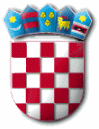 R E P U B L I K A   H R V A T S K APRIMORSKO – GORANSKA ŽUPANIJAOPĆINA PUNATOVLAŠTENI PREDSTAVNICI NARUČITELJAKLASA: 030-02/23-01/1URBROJ:  2170-31-03/17-23-1Punat, 9. siječnja 2023. godineAritmetička sredina cijene ponuđenih usluga (bez PDV-a)Bodovi< 465,00  EUR70465,00 EUR – 530,00 EUR65531,00 EUR – 600,00 EUR60601,00 EUR – 660,00 EUR55> 660,00 EUR50Broj izvršenih uslugaBodovi11 i više156-10101-55Rok odaziva na postavljeni zahtjevBodovi1 dan152 dana103 dana5Predmet nabaveUsluga pružanja građevinsko tehničkih poslovnih usluga u 2023. godiniZajednica ponuditelja (zaokružiti)Zajednica ponuditelja (zaokružiti)       DANENAZIV PONUDITELJA /člana zajednice ponuditelja ovlaštenog za komunikaciju s naručiteljemNAZIV PONUDITELJA /člana zajednice ponuditelja ovlaštenog za komunikaciju s naručiteljemAdresaTelefonE-mailOIBIBANGospodarski subjekt je u sustavu PDV-a(zaokružiti)Gospodarski subjekt je u sustavu PDV-a(zaokružiti)Gospodarski subjekt je u sustavu PDV-a(zaokružiti)DANESudjelovanje podugovaratelja (zaokružiti)Sudjelovanje podugovaratelja (zaokružiti)Sudjelovanje podugovaratelja (zaokružiti)DANEIme, prezime i funkcija ovlaštene osobe/a zapotpisivanje ugovoraIme, prezime i funkcija ovlaštene osobe/a zapotpisivanje ugovoraIme, prezime i funkcija ovlaštene osobe/a zapotpisivanje ugovoraIme, prezime i funkcija osobe za kontaktIme, prezime i funkcija osobe za kontaktIme, prezime i funkcija osobe za kontakt1.1. Izrada tehničke dokumentacije u komunalnim poslovima i graditeljstvu za održavanje,  adaptaciju, rekonstrukciju ili građenje za pojedine građevinske radove:1.1. Izrada tehničke dokumentacije u komunalnim poslovima i graditeljstvu za održavanje,  adaptaciju, rekonstrukciju ili građenje za pojedine građevinske radove:- izrada troškovnika procijenjene vrijednosti radova do 13.000,00 EUR (bez PDV-a):	- izrada troškovnika procijenjene vrijednosti radova od 13.001,00 EUR do  26.500,00 EUR (bez PDV-a):- izrada troškovnika procijenjene vrijednosti radova iznad 26.500,00 EUR (bez PDV-a):- izrada tehničkog rješenja sa skicama:       Aritmetička sredina (AR1) ponuđenih cijena iznosi 	  (zbroj ponuđenih cijena po uslugama podijeljen sa brojem 4)1.2.  Usluge vršenja ovlaštenog stručnog građevinskog nadzora sa izradom primopredajnog zapisnika, potpisivanjem građevinskog dnevnika i građevinske knjige za izvedene građevinske radove:1.2.  Usluge vršenja ovlaštenog stručnog građevinskog nadzora sa izradom primopredajnog zapisnika, potpisivanjem građevinskog dnevnika i građevinske knjige za izvedene građevinske radove:Vrijednost radova sa PDV-om u eurima:  Vrijednost radova sa PDV-om u eurima:  -  do 6.650,00:                                                -  do 13.000,00:                                              -  do 26.500,00:                                              -  do 66.360,00:                                              Aritmetička sredina (AR1) ponuđenih cijena iznosi (zbroj ponuđenih cijena po uslugama podijeljen sa brojem 4)Aritmetička sredina (konačna) = (AR1 + AR2) / 2Ime i prezime stručnjakaBroj Maksimalni rok odaziva na postavljeni zahtjev je 3 dana od dana zaprimanja nalogaRok: _________Naziv i sjedište člana zajedniceponuditeljaNaziv i sjedište člana zajedniceponuditeljaNaziv i sjedište člana zajedniceponuditeljaOIB2IBANGospodarski subjekt je u sustavu PDV-a(zaokružiti)Gospodarski subjekt je u sustavu PDV-a(zaokružiti)Gospodarski subjekt je u sustavu PDV-a(zaokružiti)Gospodarski subjekt je u sustavu PDV-a(zaokružiti)    DA	NE Adresa Telefon E-mail Ime, prezime i funkcija ovlaštene osobe/a za potpisivanje ugovora Ime, prezime i funkcija ovlaštene osobe/a za potpisivanje ugovora Ime, prezime i funkcija ovlaštene osobe/a za potpisivanje ugovora Ime, prezime i funkcija osobe za kontakt Ime, prezime i funkcija osobe za kontakt Ime, prezime i funkcija osobe za kontaktDio ugovora o    nabavi koji će izvršiti član zajednice ponuditeljaDio ugovora o    nabavi koji će izvršiti član zajednice ponuditeljaPREDMET:KOLIČINA:VRIJEDNOST:POSTOTNI DIO:PREDMET:KOLIČINA:VRIJEDNOST:POSTOTNI DIO:PREDMET:KOLIČINA:VRIJEDNOST:POSTOTNI DIO:Naziv gospodarskog subjektaAdresa sjedištaOIBNaziv i sjedište podugovarateljaOIB4IBANGospodarski subjekt je u sustavu PDV-a (zaokružiti)Gospodarski subjekt je u sustavu PDV-a (zaokružiti)Gospodarski subjekt je u sustavu PDV-a (zaokružiti)DA	NEAdresaTelefonE-mailIme, prezime i funkcija osobe za kontaktDio predmeta nabave koji će izvršavatipodugovaratelj (opisno)Predmet nabave koji će izvršavati podugovarateljPredmet nabave koji će izvršavati podugovarateljUkupna vrijednost podugovora (bez PDV-a)5Ukupna vrijednost podugovora (bez PDV-a)5Postotni dio ugovora koji se daje u podugovorPostotni dio ugovora koji se daje u podugovor